Icons are not displayed in mozilla version 41.0. In crhome, Opera and Explorer if deployed.By firebug out the following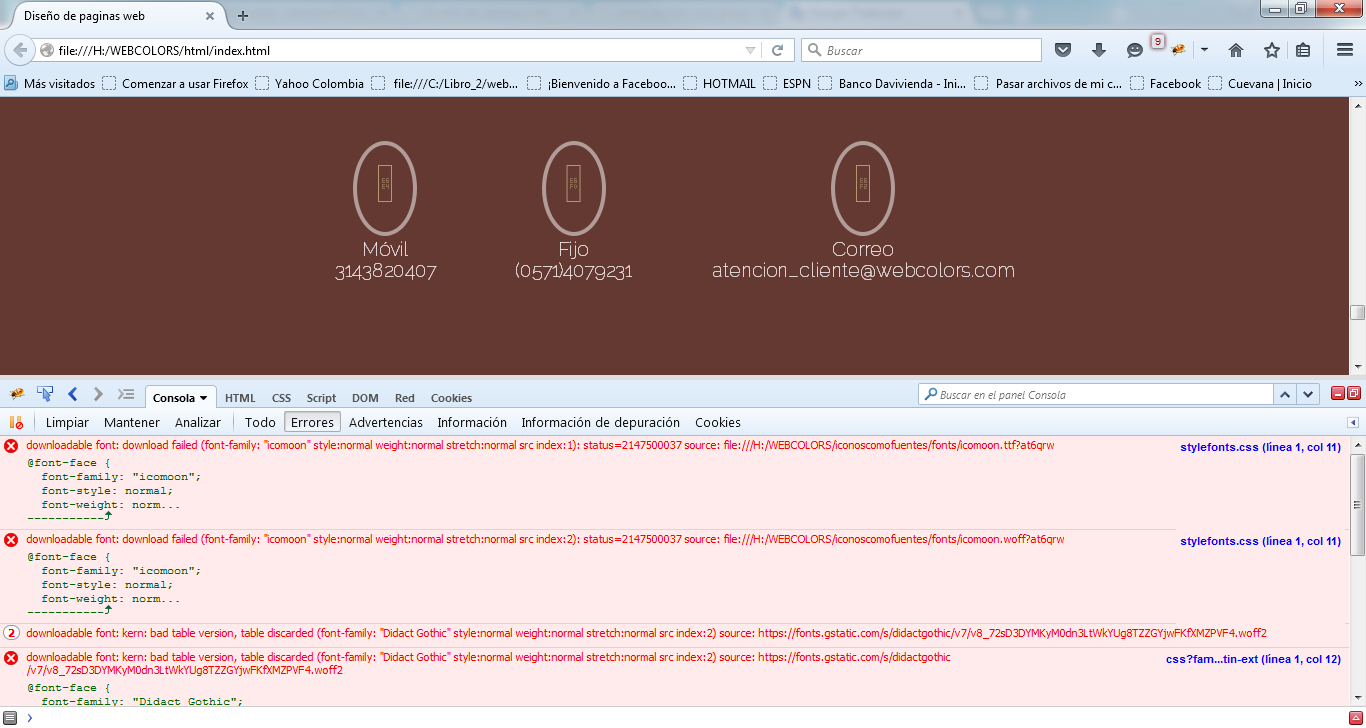 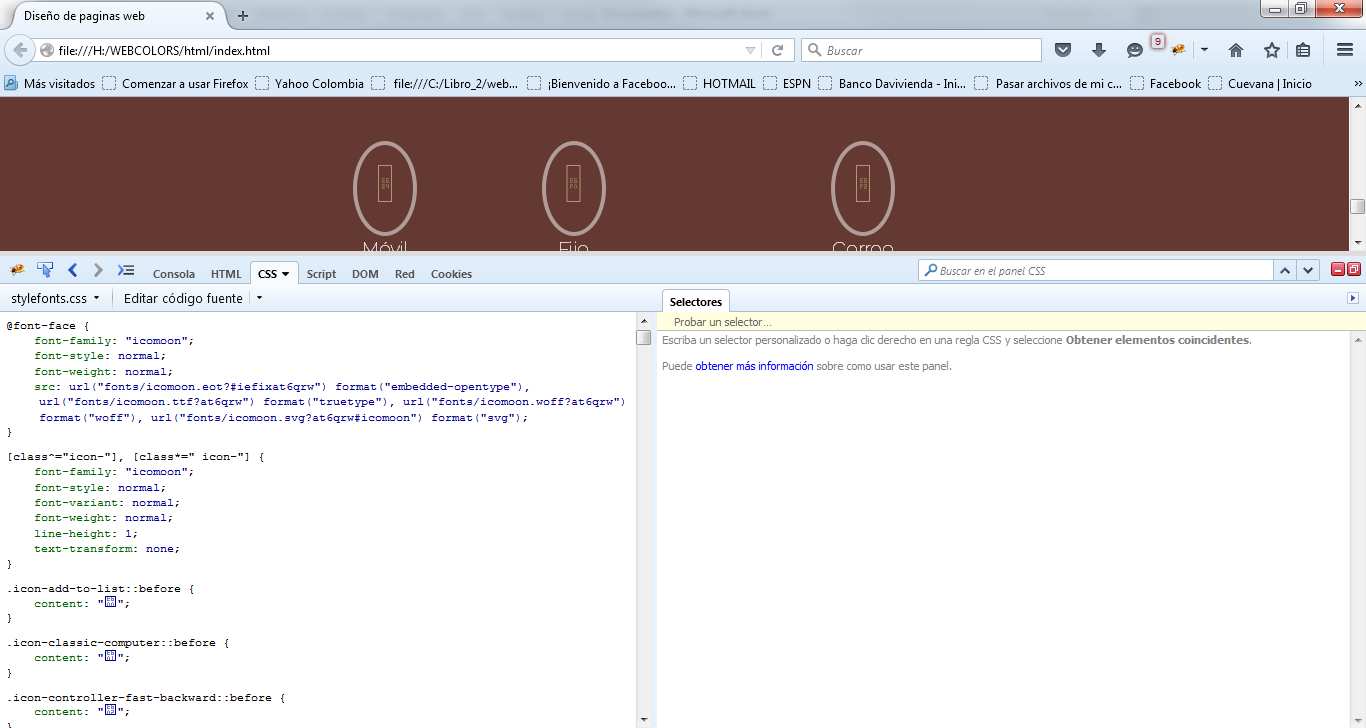 The code in the css file is as follows: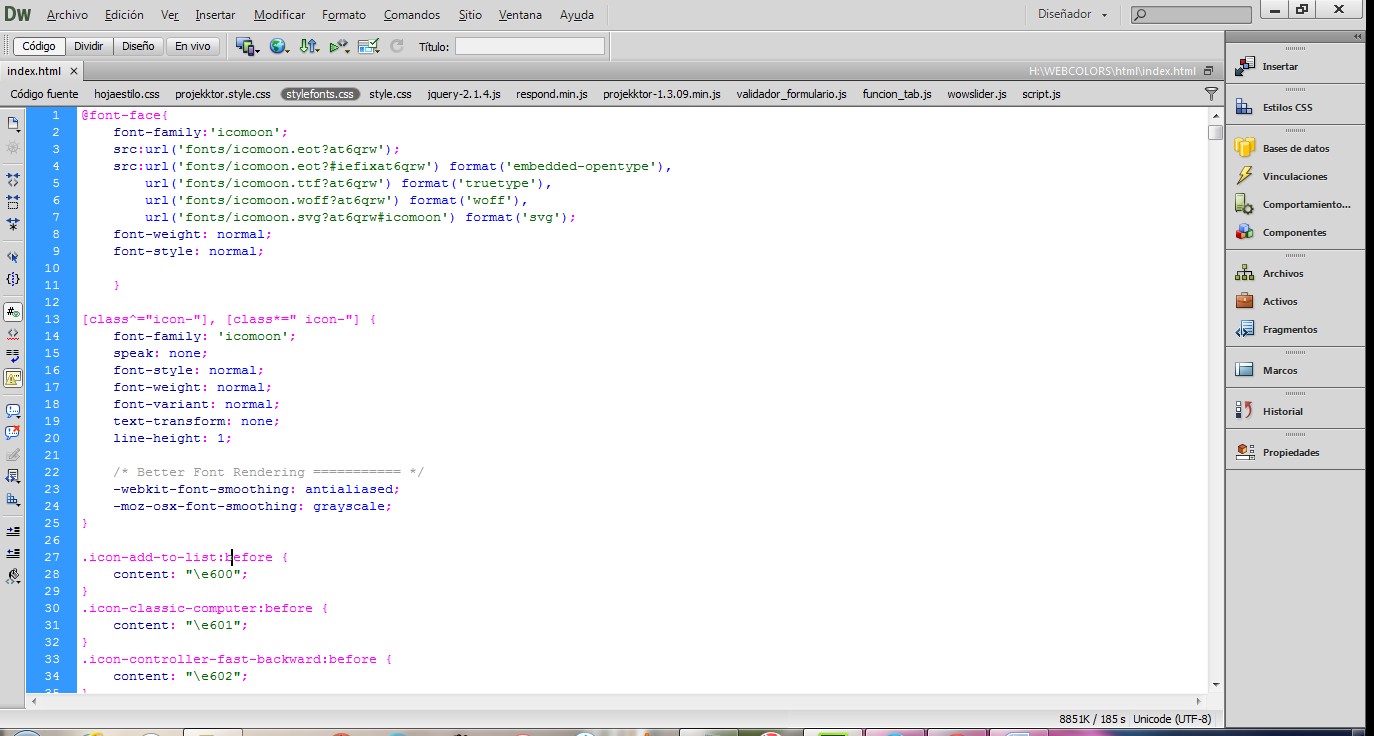 